LOYOLA COLLEGE (AUTONOMOUS), CHENNAI – 600 034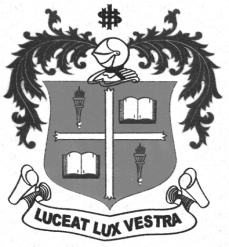 B.A. DEGREE EXAMINATION – TAMIL LITERATURESECOND SEMESTER – APRIL 2012TL 2502/TL 2501 - RELIGIOUS AND ETHICAL LITERATURE                 Date : 16-04-2012 	Dept. No.	        Max. : 100 Marks                 Time : 9:00 - 12:00 	                                             		x  = x = 				x = 